Ålesund, 3. februar 2020 ______________________________	_______________________________	_______________________________Styreleder				Styremedlem                                                      StyremedlemGunnar Hatlebakk                                              Frank Herman Wik                                            Maria Aakernes______________________________ 	______________________________Nestleder				Styremedlem                                                      Christin Pedersen                                              Trond Røren                                                   ----------------------------------------------------        		 Utøverrepresentant	Eirik  Norvoll Bjørnevik                                       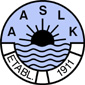 STYREPROTOKOLLAalesund Svømme og Livredningsklubb2021STYREPROTOKOLLAalesund Svømme og Livredningsklubb2021STYREPROTOKOLLAalesund Svømme og Livredningsklubb2021STYREPROTOKOLLAalesund Svømme og Livredningsklubb2021STYREPROTOKOLLAalesund Svømme og Livredningsklubb2021Sted: Moa svømmehall, ÅlesundMoa svømmehall, ÅlesundMoa svømmehall, ÅlesundMoa svømmehall, ÅlesundMoa svømmehall, ÅlesundMoa svømmehall, ÅlesundDato:27.01.2021Tid:19.00 - 21.00Oppmøte: FMFMIFMIFMNavnNavnNavnFunksjonOppmøte: VVGunnar HatlebakkGunnar HatlebakkGunnar HatlebakkStyrelederOppmøte: VVChristin PedersenChristin PedersenChristin PedersenNestlederOppmøte: VVFrank Herman WikFrank Herman WikFrank Herman WikKassererOppmøte: VVCathrin RemøyCathrin RemøyCathrin RemøyStyremedlemOppmøte: VVTrond RørenTrond RørenTrond RørenStyremedlemOppmøte: VVJanne MuriJanne MuriJanne MuriStyremedlemOppmøte: VVMaria AakernesMaria AakernesMaria AakernesStyremedlemOppmøte: VVEirik Norvoll BjørnevikEirik Norvoll BjørnevikEirik Norvoll BjørnevikUtøverrepresentantI. FORMELT TIL MØTETI. FORMELT TIL MØTETI. FORMELT TIL MØTETI. FORMELT TIL MØTETI. FORMELT TIL MØTETI. FORMELT TIL MØTETI. FORMELT TIL MØTETI. FORMELT TIL MØTETI. FORMELT TIL MØTETOppmøte: Daglig leder deltok.Innkalling og sakliste: Det var ingen anmerkninger til innkallingen.Styremøtet ble erklært lovlig satt.Oppmøte: Daglig leder deltok.Innkalling og sakliste: Det var ingen anmerkninger til innkallingen.Styremøtet ble erklært lovlig satt.Oppmøte: Daglig leder deltok.Innkalling og sakliste: Det var ingen anmerkninger til innkallingen.Styremøtet ble erklært lovlig satt.Oppmøte: Daglig leder deltok.Innkalling og sakliste: Det var ingen anmerkninger til innkallingen.Styremøtet ble erklært lovlig satt.Oppmøte: Daglig leder deltok.Innkalling og sakliste: Det var ingen anmerkninger til innkallingen.Styremøtet ble erklært lovlig satt.Oppmøte: Daglig leder deltok.Innkalling og sakliste: Det var ingen anmerkninger til innkallingen.Styremøtet ble erklært lovlig satt.Oppmøte: Daglig leder deltok.Innkalling og sakliste: Det var ingen anmerkninger til innkallingen.Styremøtet ble erklært lovlig satt.Oppmøte: Daglig leder deltok.Innkalling og sakliste: Det var ingen anmerkninger til innkallingen.Styremøtet ble erklært lovlig satt.Oppmøte: Daglig leder deltok.Innkalling og sakliste: Det var ingen anmerkninger til innkallingen.Styremøtet ble erklært lovlig satt.            II. SAKER TIL BESLUTNING            II. SAKER TIL BESLUTNING            II. SAKER TIL BESLUTNING            II. SAKER TIL BESLUTNING            II. SAKER TIL BESLUTNING            II. SAKER TIL BESLUTNING            II. SAKER TIL BESLUTNING            II. SAKER TIL BESLUTNING            II. SAKER TIL BESLUTNINGSak  14                        Sak  14                        Ny fordelnig av treningstider på MoaNy fordelnig av treningstider på MoaNy fordelnig av treningstider på MoaNy fordelnig av treningstider på MoaNy fordelnig av treningstider på MoaNy fordelnig av treningstider på MoaNy fordelnig av treningstider på MoaDaglig leder orienterer styret om status på fremdrift møte kom Ålesund kommune ifth ny fordeling av treningstider på Moa mellom svømmeklubb, undervannsrugby og den nye svømmeklubben Kraken. Daglig leder orienterer styret om status på fremdrift møte kom Ålesund kommune ifth ny fordeling av treningstider på Moa mellom svømmeklubb, undervannsrugby og den nye svømmeklubben Kraken. Daglig leder orienterer styret om status på fremdrift møte kom Ålesund kommune ifth ny fordeling av treningstider på Moa mellom svømmeklubb, undervannsrugby og den nye svømmeklubben Kraken. Daglig leder orienterer styret om status på fremdrift møte kom Ålesund kommune ifth ny fordeling av treningstider på Moa mellom svømmeklubb, undervannsrugby og den nye svømmeklubben Kraken. Daglig leder orienterer styret om status på fremdrift møte kom Ålesund kommune ifth ny fordeling av treningstider på Moa mellom svømmeklubb, undervannsrugby og den nye svømmeklubben Kraken. Daglig leder orienterer styret om status på fremdrift møte kom Ålesund kommune ifth ny fordeling av treningstider på Moa mellom svømmeklubb, undervannsrugby og den nye svømmeklubben Kraken. Daglig leder orienterer styret om status på fremdrift møte kom Ålesund kommune ifth ny fordeling av treningstider på Moa mellom svømmeklubb, undervannsrugby og den nye svømmeklubben Kraken. Daglig leder orienterer styret om status på fremdrift møte kom Ålesund kommune ifth ny fordeling av treningstider på Moa mellom svømmeklubb, undervannsrugby og den nye svømmeklubben Kraken. Daglig leder orienterer styret om status på fremdrift møte kom Ålesund kommune ifth ny fordeling av treningstider på Moa mellom svømmeklubb, undervannsrugby og den nye svømmeklubben Kraken. Vedtak: Styret tar orienteringen til etterretning og vil arbeide for å øke banekapasiteten. Daglig leder deltar i møtene med kommunen og holder styret orientert.Vedtak: Styret tar orienteringen til etterretning og vil arbeide for å øke banekapasiteten. Daglig leder deltar i møtene med kommunen og holder styret orientert.Vedtak: Styret tar orienteringen til etterretning og vil arbeide for å øke banekapasiteten. Daglig leder deltar i møtene med kommunen og holder styret orientert.Vedtak: Styret tar orienteringen til etterretning og vil arbeide for å øke banekapasiteten. Daglig leder deltar i møtene med kommunen og holder styret orientert.Vedtak: Styret tar orienteringen til etterretning og vil arbeide for å øke banekapasiteten. Daglig leder deltar i møtene med kommunen og holder styret orientert.Vedtak: Styret tar orienteringen til etterretning og vil arbeide for å øke banekapasiteten. Daglig leder deltar i møtene med kommunen og holder styret orientert.Vedtak: Styret tar orienteringen til etterretning og vil arbeide for å øke banekapasiteten. Daglig leder deltar i møtene med kommunen og holder styret orientert.Vedtak: Styret tar orienteringen til etterretning og vil arbeide for å øke banekapasiteten. Daglig leder deltar i møtene med kommunen og holder styret orientert.Vedtak: Styret tar orienteringen til etterretning og vil arbeide for å øke banekapasiteten. Daglig leder deltar i møtene med kommunen og holder styret orientert.Sak  15                    Sak  15                    Fakturering svømmeskole for januar månedFakturering svømmeskole for januar månedFakturering svømmeskole for januar månedFakturering svømmeskole for januar månedFakturering svømmeskole for januar månedFakturering svømmeskole for januar månedFakturering svømmeskole for januar månedEtter innstilling fra daglig leder faktureres ikke januar pga sen start og nærkommende vinterferie. Vi håper å få dette kompensert fra statlige støtteordninger, da vi har lønnsutgifter på to kurshelgerEtter innstilling fra daglig leder faktureres ikke januar pga sen start og nærkommende vinterferie. Vi håper å få dette kompensert fra statlige støtteordninger, da vi har lønnsutgifter på to kurshelgerEtter innstilling fra daglig leder faktureres ikke januar pga sen start og nærkommende vinterferie. Vi håper å få dette kompensert fra statlige støtteordninger, da vi har lønnsutgifter på to kurshelgerEtter innstilling fra daglig leder faktureres ikke januar pga sen start og nærkommende vinterferie. Vi håper å få dette kompensert fra statlige støtteordninger, da vi har lønnsutgifter på to kurshelgerEtter innstilling fra daglig leder faktureres ikke januar pga sen start og nærkommende vinterferie. Vi håper å få dette kompensert fra statlige støtteordninger, da vi har lønnsutgifter på to kurshelgerEtter innstilling fra daglig leder faktureres ikke januar pga sen start og nærkommende vinterferie. Vi håper å få dette kompensert fra statlige støtteordninger, da vi har lønnsutgifter på to kurshelgerEtter innstilling fra daglig leder faktureres ikke januar pga sen start og nærkommende vinterferie. Vi håper å få dette kompensert fra statlige støtteordninger, da vi har lønnsutgifter på to kurshelgerEtter innstilling fra daglig leder faktureres ikke januar pga sen start og nærkommende vinterferie. Vi håper å få dette kompensert fra statlige støtteordninger, da vi har lønnsutgifter på to kurshelgerEtter innstilling fra daglig leder faktureres ikke januar pga sen start og nærkommende vinterferie. Vi håper å få dette kompensert fra statlige støtteordninger, da vi har lønnsutgifter på to kurshelgerVedtak: Svømmeskole for januar faktureres ikke.Vedtak: Svømmeskole for januar faktureres ikke.Vedtak: Svømmeskole for januar faktureres ikke.Vedtak: Svømmeskole for januar faktureres ikke.Vedtak: Svømmeskole for januar faktureres ikke.Vedtak: Svømmeskole for januar faktureres ikke.Vedtak: Svømmeskole for januar faktureres ikke.Vedtak: Svømmeskole for januar faktureres ikke.Vedtak: Svømmeskole for januar faktureres ikke.Sak 16Sak 16Orientering om henvendelse fra TV2 om tidligere klagesaker på hovedtrener.Orientering om henvendelse fra TV2 om tidligere klagesaker på hovedtrener.Orientering om henvendelse fra TV2 om tidligere klagesaker på hovedtrener.Orientering om henvendelse fra TV2 om tidligere klagesaker på hovedtrener.Orientering om henvendelse fra TV2 om tidligere klagesaker på hovedtrener.Orientering om henvendelse fra TV2 om tidligere klagesaker på hovedtrener.Orientering om henvendelse fra TV2 om tidligere klagesaker på hovedtrener.Redaksjonen i TV2 bak fasaden har kontaktet klubben i forbindelse med (sitat fra henvendelsen) «en episode om hva som skjer når barn og unge opplever de de selv mener er brudd på idrettens regelverk - og førsøker å varsle. Et aspekt ved denne problemstillingen er hvordan idrettsklubber håndterer eventuelle anklager mot ansatte/ trenere i en klubb. Dokumentarserien skal publiseres tidlig i 2021». I forbindelse med at TV2 ønsker tilbakemelding på «hvordan klubben har jobbet med disse sakene, og hva som klubbens perspektiv», orienterer Daglig leder styret om klubbens håndtering av tidligere klagesaker på hovedtrener. Dokumentasjon som ble fremlagt var daglig leders egne notater. Redaksjonen i TV2 bak fasaden har kontaktet klubben i forbindelse med (sitat fra henvendelsen) «en episode om hva som skjer når barn og unge opplever de de selv mener er brudd på idrettens regelverk - og førsøker å varsle. Et aspekt ved denne problemstillingen er hvordan idrettsklubber håndterer eventuelle anklager mot ansatte/ trenere i en klubb. Dokumentarserien skal publiseres tidlig i 2021». I forbindelse med at TV2 ønsker tilbakemelding på «hvordan klubben har jobbet med disse sakene, og hva som klubbens perspektiv», orienterer Daglig leder styret om klubbens håndtering av tidligere klagesaker på hovedtrener. Dokumentasjon som ble fremlagt var daglig leders egne notater. Redaksjonen i TV2 bak fasaden har kontaktet klubben i forbindelse med (sitat fra henvendelsen) «en episode om hva som skjer når barn og unge opplever de de selv mener er brudd på idrettens regelverk - og førsøker å varsle. Et aspekt ved denne problemstillingen er hvordan idrettsklubber håndterer eventuelle anklager mot ansatte/ trenere i en klubb. Dokumentarserien skal publiseres tidlig i 2021». I forbindelse med at TV2 ønsker tilbakemelding på «hvordan klubben har jobbet med disse sakene, og hva som klubbens perspektiv», orienterer Daglig leder styret om klubbens håndtering av tidligere klagesaker på hovedtrener. Dokumentasjon som ble fremlagt var daglig leders egne notater. Redaksjonen i TV2 bak fasaden har kontaktet klubben i forbindelse med (sitat fra henvendelsen) «en episode om hva som skjer når barn og unge opplever de de selv mener er brudd på idrettens regelverk - og førsøker å varsle. Et aspekt ved denne problemstillingen er hvordan idrettsklubber håndterer eventuelle anklager mot ansatte/ trenere i en klubb. Dokumentarserien skal publiseres tidlig i 2021». I forbindelse med at TV2 ønsker tilbakemelding på «hvordan klubben har jobbet med disse sakene, og hva som klubbens perspektiv», orienterer Daglig leder styret om klubbens håndtering av tidligere klagesaker på hovedtrener. Dokumentasjon som ble fremlagt var daglig leders egne notater. Redaksjonen i TV2 bak fasaden har kontaktet klubben i forbindelse med (sitat fra henvendelsen) «en episode om hva som skjer når barn og unge opplever de de selv mener er brudd på idrettens regelverk - og førsøker å varsle. Et aspekt ved denne problemstillingen er hvordan idrettsklubber håndterer eventuelle anklager mot ansatte/ trenere i en klubb. Dokumentarserien skal publiseres tidlig i 2021». I forbindelse med at TV2 ønsker tilbakemelding på «hvordan klubben har jobbet med disse sakene, og hva som klubbens perspektiv», orienterer Daglig leder styret om klubbens håndtering av tidligere klagesaker på hovedtrener. Dokumentasjon som ble fremlagt var daglig leders egne notater. Redaksjonen i TV2 bak fasaden har kontaktet klubben i forbindelse med (sitat fra henvendelsen) «en episode om hva som skjer når barn og unge opplever de de selv mener er brudd på idrettens regelverk - og førsøker å varsle. Et aspekt ved denne problemstillingen er hvordan idrettsklubber håndterer eventuelle anklager mot ansatte/ trenere i en klubb. Dokumentarserien skal publiseres tidlig i 2021». I forbindelse med at TV2 ønsker tilbakemelding på «hvordan klubben har jobbet med disse sakene, og hva som klubbens perspektiv», orienterer Daglig leder styret om klubbens håndtering av tidligere klagesaker på hovedtrener. Dokumentasjon som ble fremlagt var daglig leders egne notater. Redaksjonen i TV2 bak fasaden har kontaktet klubben i forbindelse med (sitat fra henvendelsen) «en episode om hva som skjer når barn og unge opplever de de selv mener er brudd på idrettens regelverk - og førsøker å varsle. Et aspekt ved denne problemstillingen er hvordan idrettsklubber håndterer eventuelle anklager mot ansatte/ trenere i en klubb. Dokumentarserien skal publiseres tidlig i 2021». I forbindelse med at TV2 ønsker tilbakemelding på «hvordan klubben har jobbet med disse sakene, og hva som klubbens perspektiv», orienterer Daglig leder styret om klubbens håndtering av tidligere klagesaker på hovedtrener. Dokumentasjon som ble fremlagt var daglig leders egne notater. Redaksjonen i TV2 bak fasaden har kontaktet klubben i forbindelse med (sitat fra henvendelsen) «en episode om hva som skjer når barn og unge opplever de de selv mener er brudd på idrettens regelverk - og førsøker å varsle. Et aspekt ved denne problemstillingen er hvordan idrettsklubber håndterer eventuelle anklager mot ansatte/ trenere i en klubb. Dokumentarserien skal publiseres tidlig i 2021». I forbindelse med at TV2 ønsker tilbakemelding på «hvordan klubben har jobbet med disse sakene, og hva som klubbens perspektiv», orienterer Daglig leder styret om klubbens håndtering av tidligere klagesaker på hovedtrener. Dokumentasjon som ble fremlagt var daglig leders egne notater. Redaksjonen i TV2 bak fasaden har kontaktet klubben i forbindelse med (sitat fra henvendelsen) «en episode om hva som skjer når barn og unge opplever de de selv mener er brudd på idrettens regelverk - og førsøker å varsle. Et aspekt ved denne problemstillingen er hvordan idrettsklubber håndterer eventuelle anklager mot ansatte/ trenere i en klubb. Dokumentarserien skal publiseres tidlig i 2021». I forbindelse med at TV2 ønsker tilbakemelding på «hvordan klubben har jobbet med disse sakene, og hva som klubbens perspektiv», orienterer Daglig leder styret om klubbens håndtering av tidligere klagesaker på hovedtrener. Dokumentasjon som ble fremlagt var daglig leders egne notater. Vedtak: Styret tar orienteringen til etterretning. Daglig leder bes legge frem dokumentasjon på den skriftlige juridiske avklaringen som det er henvist til i diverse sammenhenger, bla. i Sunnmørsposten.Vedtak: Styret tar orienteringen til etterretning. Daglig leder bes legge frem dokumentasjon på den skriftlige juridiske avklaringen som det er henvist til i diverse sammenhenger, bla. i Sunnmørsposten.Vedtak: Styret tar orienteringen til etterretning. Daglig leder bes legge frem dokumentasjon på den skriftlige juridiske avklaringen som det er henvist til i diverse sammenhenger, bla. i Sunnmørsposten.Vedtak: Styret tar orienteringen til etterretning. Daglig leder bes legge frem dokumentasjon på den skriftlige juridiske avklaringen som det er henvist til i diverse sammenhenger, bla. i Sunnmørsposten.Vedtak: Styret tar orienteringen til etterretning. Daglig leder bes legge frem dokumentasjon på den skriftlige juridiske avklaringen som det er henvist til i diverse sammenhenger, bla. i Sunnmørsposten.Vedtak: Styret tar orienteringen til etterretning. Daglig leder bes legge frem dokumentasjon på den skriftlige juridiske avklaringen som det er henvist til i diverse sammenhenger, bla. i Sunnmørsposten.Vedtak: Styret tar orienteringen til etterretning. Daglig leder bes legge frem dokumentasjon på den skriftlige juridiske avklaringen som det er henvist til i diverse sammenhenger, bla. i Sunnmørsposten.Vedtak: Styret tar orienteringen til etterretning. Daglig leder bes legge frem dokumentasjon på den skriftlige juridiske avklaringen som det er henvist til i diverse sammenhenger, bla. i Sunnmørsposten.Vedtak: Styret tar orienteringen til etterretning. Daglig leder bes legge frem dokumentasjon på den skriftlige juridiske avklaringen som det er henvist til i diverse sammenhenger, bla. i Sunnmørsposten. III. ØKONOMI III. ØKONOMI III. ØKONOMI III. ØKONOMI III. ØKONOMI III. ØKONOMI III. ØKONOMI III. ØKONOMI III. ØKONOMIDaglig leder forventer å ha et foreløpig regnskap klart i midten av februar.Styret tok informasjonen til orientering.Daglig leder forventer å ha et foreløpig regnskap klart i midten av februar.Styret tok informasjonen til orientering.Daglig leder forventer å ha et foreløpig regnskap klart i midten av februar.Styret tok informasjonen til orientering.Daglig leder forventer å ha et foreløpig regnskap klart i midten av februar.Styret tok informasjonen til orientering.Daglig leder forventer å ha et foreløpig regnskap klart i midten av februar.Styret tok informasjonen til orientering.Daglig leder forventer å ha et foreløpig regnskap klart i midten av februar.Styret tok informasjonen til orientering.Daglig leder forventer å ha et foreløpig regnskap klart i midten av februar.Styret tok informasjonen til orientering.Daglig leder forventer å ha et foreløpig regnskap klart i midten av februar.Styret tok informasjonen til orientering.Daglig leder forventer å ha et foreløpig regnskap klart i midten av februar.Styret tok informasjonen til orientering.            IV. SPORT            IV. SPORT            IV. SPORT            IV. SPORT            IV. SPORT            IV. SPORT            IV. SPORT            IV. SPORT            IV. SPORTDaglig leder orienterte om status på sport:Godt i gang med alle treningsgrupper. Planlegger LÅMØ og Namsos i tilfelle vi får lov. Barnehagesvømming på bybadet er i gang – ettersom Thon Hotell bassenget ble nedstengt.Styret tok informasjonen til orientering.Daglig leder orienterte om status på sport:Godt i gang med alle treningsgrupper. Planlegger LÅMØ og Namsos i tilfelle vi får lov. Barnehagesvømming på bybadet er i gang – ettersom Thon Hotell bassenget ble nedstengt.Styret tok informasjonen til orientering.Daglig leder orienterte om status på sport:Godt i gang med alle treningsgrupper. Planlegger LÅMØ og Namsos i tilfelle vi får lov. Barnehagesvømming på bybadet er i gang – ettersom Thon Hotell bassenget ble nedstengt.Styret tok informasjonen til orientering.Daglig leder orienterte om status på sport:Godt i gang med alle treningsgrupper. Planlegger LÅMØ og Namsos i tilfelle vi får lov. Barnehagesvømming på bybadet er i gang – ettersom Thon Hotell bassenget ble nedstengt.Styret tok informasjonen til orientering.Daglig leder orienterte om status på sport:Godt i gang med alle treningsgrupper. Planlegger LÅMØ og Namsos i tilfelle vi får lov. Barnehagesvømming på bybadet er i gang – ettersom Thon Hotell bassenget ble nedstengt.Styret tok informasjonen til orientering.Daglig leder orienterte om status på sport:Godt i gang med alle treningsgrupper. Planlegger LÅMØ og Namsos i tilfelle vi får lov. Barnehagesvømming på bybadet er i gang – ettersom Thon Hotell bassenget ble nedstengt.Styret tok informasjonen til orientering.Daglig leder orienterte om status på sport:Godt i gang med alle treningsgrupper. Planlegger LÅMØ og Namsos i tilfelle vi får lov. Barnehagesvømming på bybadet er i gang – ettersom Thon Hotell bassenget ble nedstengt.Styret tok informasjonen til orientering.Daglig leder orienterte om status på sport:Godt i gang med alle treningsgrupper. Planlegger LÅMØ og Namsos i tilfelle vi får lov. Barnehagesvømming på bybadet er i gang – ettersom Thon Hotell bassenget ble nedstengt.Styret tok informasjonen til orientering.Daglig leder orienterte om status på sport:Godt i gang med alle treningsgrupper. Planlegger LÅMØ og Namsos i tilfelle vi får lov. Barnehagesvømming på bybadet er i gang – ettersom Thon Hotell bassenget ble nedstengt.Styret tok informasjonen til orientering.            V. DRIFT (DAGLIG LEDER)            V. DRIFT (DAGLIG LEDER)            V. DRIFT (DAGLIG LEDER)            V. DRIFT (DAGLIG LEDER)            V. DRIFT (DAGLIG LEDER)            V. DRIFT (DAGLIG LEDER)            V. DRIFT (DAGLIG LEDER)            V. DRIFT (DAGLIG LEDER)            V. DRIFT (DAGLIG LEDER)Daglig leder orienterte om drift:Positivt møte med Holm stiftelsen i anledning av at stiftelsen kan muligens støtte noen av de aktivitetene vi driver med, spesielt svømmeopplæring.Svømmeskolen i gang på alle skolerMøte med Redningsselskapet ifht livredningskurs i ungdomsskolen. Skal jobbe sammen med Redningsselskapet om å skaffe midler.Ålesund Storsenter ikke med som sponsor videre. «Trygg på trening» og «Rent Idrettslag». Program i regi av NSF, Jan Kjensli. Daglig leder vil integrere dette i AASLK i tråd med ønske fra styret.Styret tok informasjonen til orientering.Daglig leder orienterte om drift:Positivt møte med Holm stiftelsen i anledning av at stiftelsen kan muligens støtte noen av de aktivitetene vi driver med, spesielt svømmeopplæring.Svømmeskolen i gang på alle skolerMøte med Redningsselskapet ifht livredningskurs i ungdomsskolen. Skal jobbe sammen med Redningsselskapet om å skaffe midler.Ålesund Storsenter ikke med som sponsor videre. «Trygg på trening» og «Rent Idrettslag». Program i regi av NSF, Jan Kjensli. Daglig leder vil integrere dette i AASLK i tråd med ønske fra styret.Styret tok informasjonen til orientering.Daglig leder orienterte om drift:Positivt møte med Holm stiftelsen i anledning av at stiftelsen kan muligens støtte noen av de aktivitetene vi driver med, spesielt svømmeopplæring.Svømmeskolen i gang på alle skolerMøte med Redningsselskapet ifht livredningskurs i ungdomsskolen. Skal jobbe sammen med Redningsselskapet om å skaffe midler.Ålesund Storsenter ikke med som sponsor videre. «Trygg på trening» og «Rent Idrettslag». Program i regi av NSF, Jan Kjensli. Daglig leder vil integrere dette i AASLK i tråd med ønske fra styret.Styret tok informasjonen til orientering.Daglig leder orienterte om drift:Positivt møte med Holm stiftelsen i anledning av at stiftelsen kan muligens støtte noen av de aktivitetene vi driver med, spesielt svømmeopplæring.Svømmeskolen i gang på alle skolerMøte med Redningsselskapet ifht livredningskurs i ungdomsskolen. Skal jobbe sammen med Redningsselskapet om å skaffe midler.Ålesund Storsenter ikke med som sponsor videre. «Trygg på trening» og «Rent Idrettslag». Program i regi av NSF, Jan Kjensli. Daglig leder vil integrere dette i AASLK i tråd med ønske fra styret.Styret tok informasjonen til orientering.Daglig leder orienterte om drift:Positivt møte med Holm stiftelsen i anledning av at stiftelsen kan muligens støtte noen av de aktivitetene vi driver med, spesielt svømmeopplæring.Svømmeskolen i gang på alle skolerMøte med Redningsselskapet ifht livredningskurs i ungdomsskolen. Skal jobbe sammen med Redningsselskapet om å skaffe midler.Ålesund Storsenter ikke med som sponsor videre. «Trygg på trening» og «Rent Idrettslag». Program i regi av NSF, Jan Kjensli. Daglig leder vil integrere dette i AASLK i tråd med ønske fra styret.Styret tok informasjonen til orientering.Daglig leder orienterte om drift:Positivt møte med Holm stiftelsen i anledning av at stiftelsen kan muligens støtte noen av de aktivitetene vi driver med, spesielt svømmeopplæring.Svømmeskolen i gang på alle skolerMøte med Redningsselskapet ifht livredningskurs i ungdomsskolen. Skal jobbe sammen med Redningsselskapet om å skaffe midler.Ålesund Storsenter ikke med som sponsor videre. «Trygg på trening» og «Rent Idrettslag». Program i regi av NSF, Jan Kjensli. Daglig leder vil integrere dette i AASLK i tråd med ønske fra styret.Styret tok informasjonen til orientering.Daglig leder orienterte om drift:Positivt møte med Holm stiftelsen i anledning av at stiftelsen kan muligens støtte noen av de aktivitetene vi driver med, spesielt svømmeopplæring.Svømmeskolen i gang på alle skolerMøte med Redningsselskapet ifht livredningskurs i ungdomsskolen. Skal jobbe sammen med Redningsselskapet om å skaffe midler.Ålesund Storsenter ikke med som sponsor videre. «Trygg på trening» og «Rent Idrettslag». Program i regi av NSF, Jan Kjensli. Daglig leder vil integrere dette i AASLK i tråd med ønske fra styret.Styret tok informasjonen til orientering.Daglig leder orienterte om drift:Positivt møte med Holm stiftelsen i anledning av at stiftelsen kan muligens støtte noen av de aktivitetene vi driver med, spesielt svømmeopplæring.Svømmeskolen i gang på alle skolerMøte med Redningsselskapet ifht livredningskurs i ungdomsskolen. Skal jobbe sammen med Redningsselskapet om å skaffe midler.Ålesund Storsenter ikke med som sponsor videre. «Trygg på trening» og «Rent Idrettslag». Program i regi av NSF, Jan Kjensli. Daglig leder vil integrere dette i AASLK i tråd med ønske fra styret.Styret tok informasjonen til orientering.Daglig leder orienterte om drift:Positivt møte med Holm stiftelsen i anledning av at stiftelsen kan muligens støtte noen av de aktivitetene vi driver med, spesielt svømmeopplæring.Svømmeskolen i gang på alle skolerMøte med Redningsselskapet ifht livredningskurs i ungdomsskolen. Skal jobbe sammen med Redningsselskapet om å skaffe midler.Ålesund Storsenter ikke med som sponsor videre. «Trygg på trening» og «Rent Idrettslag». Program i regi av NSF, Jan Kjensli. Daglig leder vil integrere dette i AASLK i tråd med ønske fra styret.Styret tok informasjonen til orientering.            VI. EVENTUELT            VI. EVENTUELT            VI. EVENTUELT            VI. EVENTUELT            VI. EVENTUELT            VI. EVENTUELT            VI. EVENTUELT            VI. EVENTUELT            VI. EVENTUELTFølgende møteplan er vedtatt for styret Aaslk i 2020-2021:Følgende møteplan er vedtatt for styret Aaslk i 2020-2021:Følgende møteplan er vedtatt for styret Aaslk i 2020-2021:Følgende møteplan er vedtatt for styret Aaslk i 2020-2021:Følgende møteplan er vedtatt for styret Aaslk i 2020-2021:Følgende møteplan er vedtatt for styret Aaslk i 2020-2021:Følgende møteplan er vedtatt for styret Aaslk i 2020-2021:Følgende møteplan er vedtatt for styret Aaslk i 2020-2021:Følgende møteplan er vedtatt for styret Aaslk i 2020-2021:Onsdag 11. mars 2020Onsdag 1. april 2020 (ikke avholdt pga korona)Onsdag 6. mai 2020Onsdag 3. juni 2020Mandag 29.juni 2020Onsdag 26. august 2020Onsdag 11. mars 2020Onsdag 1. april 2020 (ikke avholdt pga korona)Onsdag 6. mai 2020Onsdag 3. juni 2020Mandag 29.juni 2020Onsdag 26. august 2020Onsdag 11. mars 2020Onsdag 1. april 2020 (ikke avholdt pga korona)Onsdag 6. mai 2020Onsdag 3. juni 2020Mandag 29.juni 2020Onsdag 26. august 2020Onsdag 11. mars 2020Onsdag 1. april 2020 (ikke avholdt pga korona)Onsdag 6. mai 2020Onsdag 3. juni 2020Mandag 29.juni 2020Onsdag 26. august 2020Onsdag 11. mars 2020Onsdag 1. april 2020 (ikke avholdt pga korona)Onsdag 6. mai 2020Onsdag 3. juni 2020Mandag 29.juni 2020Onsdag 26. august 2020Onsdag 11. mars 2020Onsdag 1. april 2020 (ikke avholdt pga korona)Onsdag 6. mai 2020Onsdag 3. juni 2020Mandag 29.juni 2020Onsdag 26. august 2020Onsdag 23. september 2020Onsdag 28. oktober 2020Onsdag 25. november 2020Onsdag 16. desember 2020Onsdag 27. januar 2021Onsdag 24. februar 2021 (må muligens justeres ifht årsmøte)Onsdag 23. september 2020Onsdag 28. oktober 2020Onsdag 25. november 2020Onsdag 16. desember 2020Onsdag 27. januar 2021Onsdag 24. februar 2021 (må muligens justeres ifht årsmøte)Onsdag 23. september 2020Onsdag 28. oktober 2020Onsdag 25. november 2020Onsdag 16. desember 2020Onsdag 27. januar 2021Onsdag 24. februar 2021 (må muligens justeres ifht årsmøte)StyresakStyresakStyresakStyresakStyresakStyresakStyresakSaksansvarligSaksansvarligApril / Sak 8 – vedtak 2 – Hvordan klubben legger opp fremtidige treningsleirerApril / Sak 8 – vedtak 2 – Hvordan klubben legger opp fremtidige treningsleirerApril / Sak 8 – vedtak 2 – Hvordan klubben legger opp fremtidige treningsleirerApril / Sak 8 – vedtak 2 – Hvordan klubben legger opp fremtidige treningsleirerApril / Sak 8 – vedtak 2 – Hvordan klubben legger opp fremtidige treningsleirerApril / Sak 8 – vedtak 2 – Hvordan klubben legger opp fremtidige treningsleirerApril / Sak 8 – vedtak 2 – Hvordan klubben legger opp fremtidige treningsleirerStianStianMai / Sak 20 – vedtak 3 – UtøverkontraktMai / Sak 20 – vedtak 3 – UtøverkontraktMai / Sak 20 – vedtak 3 – UtøverkontraktMai / Sak 20 – vedtak 3 – UtøverkontraktMai / Sak 20 – vedtak 3 – UtøverkontraktMai / Sak 20 – vedtak 3 – UtøverkontraktMai / Sak 20 – vedtak 3 – UtøverkontraktStureStureAug / Sak 22 – vedtak 2 – DugnadsjobbingAug / Sak 22 – vedtak 2 – DugnadsjobbingAug / Sak 22 – vedtak 2 – DugnadsjobbingAug / Sak 22 – vedtak 2 – DugnadsjobbingAug / Sak 22 – vedtak 2 – DugnadsjobbingAug / Sak 22 – vedtak 2 – DugnadsjobbingAug / Sak 22 – vedtak 2 – DugnadsjobbingStureStureDes / Sak 34 – vedtak 1 – Utgivelse av Aquarius før JugendsvømDes / Sak 34 – vedtak 1 – Utgivelse av Aquarius før JugendsvømDes / Sak 34 – vedtak 1 – Utgivelse av Aquarius før JugendsvømDes / Sak 34 – vedtak 1 – Utgivelse av Aquarius før JugendsvømDes / Sak 34 – vedtak 1 – Utgivelse av Aquarius før JugendsvømDes / Sak 34 – vedtak 1 – Utgivelse av Aquarius før JugendsvømDes / Sak 34 – vedtak 1 – Utgivelse av Aquarius før JugendsvømStureSture2019-20202019-20202019-20202019-20202019-20202019-20202019-2020April/ sak 11                          Ansettelse av assistent trenerApril/ sak 11                          Ansettelse av assistent trenerApril/ sak 11                          Ansettelse av assistent trenerApril/ sak 11                          Ansettelse av assistent trenerApril/ sak 11                          Ansettelse av assistent trenerApril/ sak 11                          Ansettelse av assistent trenerApril/ sak 11                          Ansettelse av assistent trenerStureStureDesember/sak 44                Innhold i rollen som sportslig ansvarligDesember/sak 44                Innhold i rollen som sportslig ansvarligDesember/sak 44                Innhold i rollen som sportslig ansvarligDesember/sak 44                Innhold i rollen som sportslig ansvarligDesember/sak 44                Innhold i rollen som sportslig ansvarligDesember/sak 44                Innhold i rollen som sportslig ansvarligDesember/sak 44                Innhold i rollen som sportslig ansvarligLasse og StureLasse og Sture2020-20212020-20212020-20212020-20212020-20212020-20212020-2021August/drift                         AnsettelserAugust/drift                         AnsettelserAugust/drift                         AnsettelserAugust/drift                         AnsettelserAugust/drift                         AnsettelserAugust/drift                         AnsettelserAugust/drift                         AnsettelserStureStureSeptember/ sak 5                Fordeling av rollen som sekretær September/ sak 5                Fordeling av rollen som sekretær September/ sak 5                Fordeling av rollen som sekretær September/ sak 5                Fordeling av rollen som sekretær September/ sak 5                Fordeling av rollen som sekretær September/ sak 5                Fordeling av rollen som sekretær September/ sak 5                Fordeling av rollen som sekretær GunnarGunnarSeptember/ sak 6                Arr. opplæring i våre systemerSeptember/ sak 6                Arr. opplæring i våre systemerSeptember/ sak 6                Arr. opplæring i våre systemerSeptember/ sak 6                Arr. opplæring i våre systemerSeptember/ sak 6                Arr. opplæring i våre systemerSeptember/ sak 6                Arr. opplæring i våre systemerSeptember/ sak 6                Arr. opplæring i våre systemerGunnarGunnarSeptember/ sak 7                Arrangere JulelaugetSeptember/ sak 7                Arrangere JulelaugetSeptember/ sak 7                Arrangere JulelaugetSeptember/ sak 7                Arrangere JulelaugetSeptember/ sak 7                Arrangere JulelaugetSeptember/ sak 7                Arrangere JulelaugetSeptember/ sak 7                Arrangere JulelaugetGunnar og TrondGunnar og TrondSeptember/ sak 8                Publisering av ny støtteordning September/ sak 8                Publisering av ny støtteordning September/ sak 8                Publisering av ny støtteordning September/ sak 8                Publisering av ny støtteordning September/ sak 8                Publisering av ny støtteordning September/ sak 8                Publisering av ny støtteordning September/ sak 8                Publisering av ny støtteordning StureStureSeptember/eventuelt         Evaluering av Sparebanken Møre svømSeptember/eventuelt         Evaluering av Sparebanken Møre svømSeptember/eventuelt         Evaluering av Sparebanken Møre svømSeptember/eventuelt         Evaluering av Sparebanken Møre svømSeptember/eventuelt         Evaluering av Sparebanken Møre svømSeptember/eventuelt         Evaluering av Sparebanken Møre svømSeptember/eventuelt         Evaluering av Sparebanken Møre svømTrondTrondSeptember/drift                  Trenerkurs 31.oktober (informere/oppfordre aktuelle instruktører/trenere om å delta)              September/drift                  Trenerkurs 31.oktober (informere/oppfordre aktuelle instruktører/trenere om å delta)              September/drift                  Trenerkurs 31.oktober (informere/oppfordre aktuelle instruktører/trenere om å delta)              September/drift                  Trenerkurs 31.oktober (informere/oppfordre aktuelle instruktører/trenere om å delta)              September/drift                  Trenerkurs 31.oktober (informere/oppfordre aktuelle instruktører/trenere om å delta)              September/drift                  Trenerkurs 31.oktober (informere/oppfordre aktuelle instruktører/trenere om å delta)              September/drift                  Trenerkurs 31.oktober (informere/oppfordre aktuelle instruktører/trenere om å delta)              StureStureOktober/ sak 9                      Ansettelse av ny trener i 100 % stilling. Dialog med hovedtrener knyttet til kontrakt.Oktober/ sak 9                      Ansettelse av ny trener i 100 % stilling. Dialog med hovedtrener knyttet til kontrakt.Oktober/ sak 9                      Ansettelse av ny trener i 100 % stilling. Dialog med hovedtrener knyttet til kontrakt.Oktober/ sak 9                      Ansettelse av ny trener i 100 % stilling. Dialog med hovedtrener knyttet til kontrakt.Oktober/ sak 9                      Ansettelse av ny trener i 100 % stilling. Dialog med hovedtrener knyttet til kontrakt.Oktober/ sak 9                      Ansettelse av ny trener i 100 % stilling. Dialog med hovedtrener knyttet til kontrakt.Oktober/ sak 9                      Ansettelse av ny trener i 100 % stilling. Dialog med hovedtrener knyttet til kontrakt.StureStureOktober/ sak 13                    RenholdstjenesteOktober/ sak 13                    RenholdstjenesteOktober/ sak 13                    RenholdstjenesteOktober/ sak 13                    RenholdstjenesteOktober/ sak 13                    RenholdstjenesteOktober/ sak 13                    RenholdstjenesteOktober/ sak 13                    RenholdstjenesteStureStureJanuar/sak 14                        Ny fordeling treningstider MoaJanuar/sak 14                        Ny fordeling treningstider MoaJanuar/sak 14                        Ny fordeling treningstider MoaJanuar/sak 14                        Ny fordeling treningstider MoaJanuar/sak 14                        Ny fordeling treningstider MoaJanuar/sak 14                        Ny fordeling treningstider MoaJanuar/sak 14                        Ny fordeling treningstider MoaStureStureJanuar/sak 15                        Fakturering svømmeskole for januar månedJanuar/sak 15                        Fakturering svømmeskole for januar månedJanuar/sak 15                        Fakturering svømmeskole for januar månedJanuar/sak 15                        Fakturering svømmeskole for januar månedJanuar/sak 15                        Fakturering svømmeskole for januar månedJanuar/sak 15                        Fakturering svømmeskole for januar månedJanuar/sak 15                        Fakturering svømmeskole for januar månedStureStureJanuar/sak 16                        TV2 og klagesaker på hovedtrenerJanuar/sak 16                        TV2 og klagesaker på hovedtrenerJanuar/sak 16                        TV2 og klagesaker på hovedtrenerJanuar/sak 16                        TV2 og klagesaker på hovedtrenerJanuar/sak 16                        TV2 og klagesaker på hovedtrenerJanuar/sak 16                        TV2 og klagesaker på hovedtrenerJanuar/sak 16                        TV2 og klagesaker på hovedtrenerStureSture